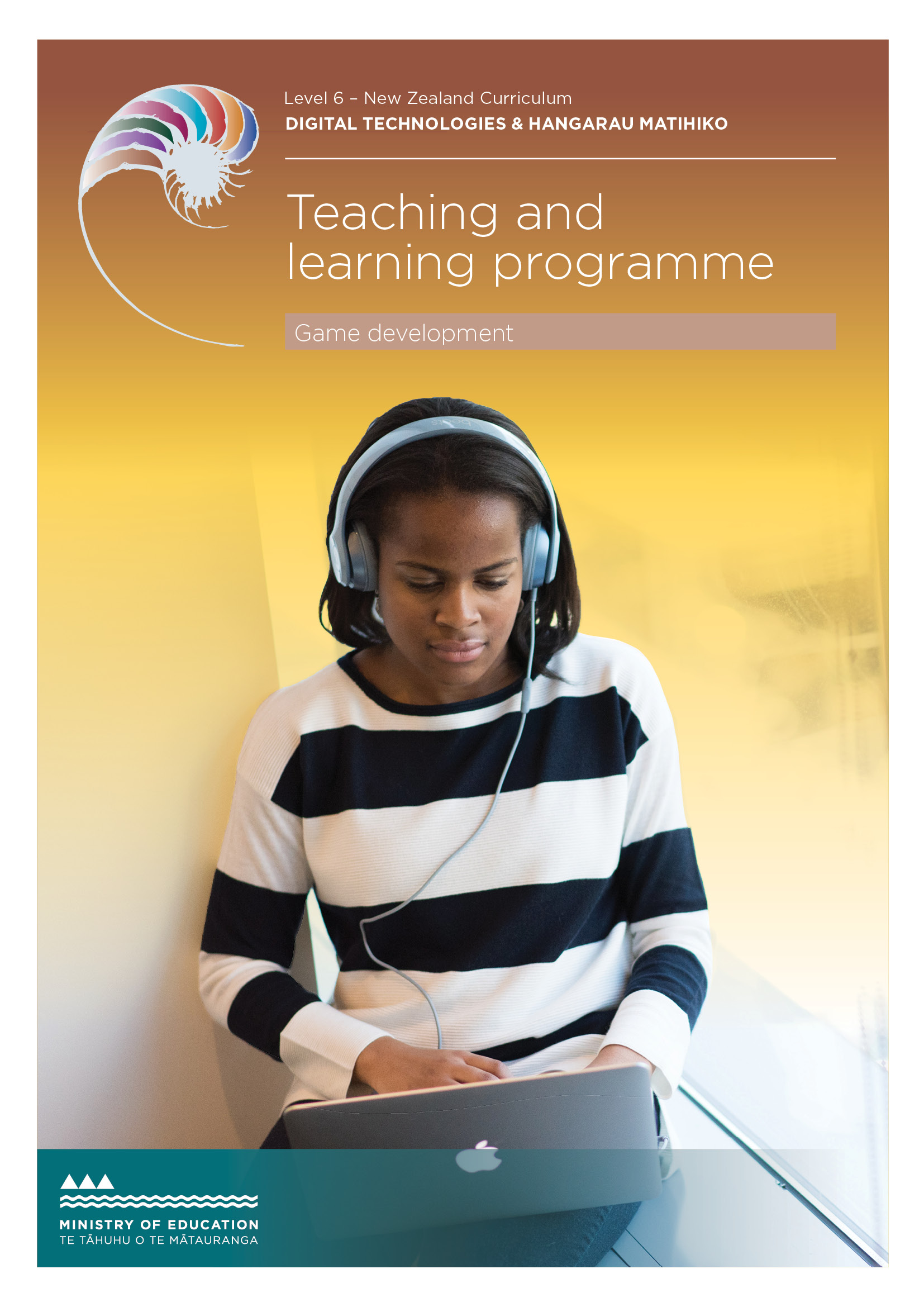 Developed by Kath Langman, Hillcrest High School, 2018External links to websitesThe Ministry of Education does not accept any liability for the accuracy of information on external websites, nor for the accuracy or content of any third-party website accessed via a hyperlink from this resource. Links to other websites should not be taken as endorsement of those sites or of products offered on those sites. Some websites have dynamic content, and we cannot accept liability for the content that is displayed.Published 2018 by the Ministry of Education PO Box 1666, Wellington 6011, New Zealandwww.education.govt.nz All rights reserved Copyright © Crown 2018By the end of this teaching and learning programme, students will be able to:understand the game design elements and human computer interaction (HCI) to formulate an idea and interfaceuse modelling and planning techniquesuse iterative processes to develop a fun and entertaining game in a programming language of the teacher’s choice.DurationThis programme is designed to be completed in one term (9–10 weeks). However, it may take longer depending on timetables and your student community.Key teaching and learning concepts – the big ideasGame development principlesHuman–computer interaction (HCI)Technological modellingIterative development (options of utilising Agile software development methodologies).Alignment to NZC and/orTe Marautanga – (DTHM progress outcomes and progressions)DTHM – Computational Thinking for Digital Technologies: Progress outcome 6Areas of modular structured programming.DTHM – Designing and Developing Digital Outcomes: Progress outcome 4Iterative development of a digital outcome.NZC – Technology: Technological Practice, level 6Working through the technology process of planning, brief development and outcome development and evaluation.Key competencies focus areas: Managing self and relating to othersManaging their digital work and time management to meet project milestonesRelating to how others think and feel when using digital solutions.Links to other learning areasTechnologyMathsDesign.Teaching and learning pedagogyGroup work (allow students to work in groups of 2–3 students on a larger game)Differentiation (allow students to work at a pace and level they are capable of)Consider the incorporation of key competenciesShared learning (encourage students to share their ideas, gain feedback and seek out appropriate solutions).Prior knowledge and place in learning journeyThis would ideally be suited to teach in terms 2 or 3 of a year 11/NCEA Level 1 course after introductory programming concepts have been taught.Students are expected to have basic understanding of a programming language prior to this programme. This may be Visual Basic, Scratch, Python, Small Basic, Gamemaker, and so on.Teachers will need to work with students to create an initial proposal. This could be created while learning the first part of this project.Resources requiredAll resources for this programme can be found on TKIComputersProgramming development environmentFile-sharing methodPen, paper, scanner, and cameraColoured paper, scissors, and pensSticky notes.How you might adapt this in your classroomYou could set a theme for all students to work on, or they could choose their own.Possible themes might be: historical, futuristic, environmental issues or awareness, sport, water or ocean.Students who work more quickly and are confident programmers can add additional levels and functionality to their game.Alternatively, less confident programmers can focus on different elements to make the game fun, such as simple scoring, increasing speeds and interesting comments.AssessmentAS91884 (1.8): Use basic iterative processes to develop a digital outcome – 6 credits.There is an assessment task at the back of this teaching and learning programme. 	TERM OUTLINE	Teaching and learning programmeThis resource:Should be subjected to the school’s usual assessment quality assurance processShould be modified to make the context relevant to students in their school environment and ensure that submitted evidence is authentic 	TEACHER GUIDELINES	 	ASSESSMENT  SCHEDULE	 	ASSESSMENT  SCHEDULE	 	ASSESSMENT  SCHEDULE	Final grades will be determined on a holistic examination of the evidence provided against the criteria in the achievement standard.All supporting materials are supplied with this programme and can be found on the TKI website.What is being coveredApproximate durationSpecific learning outcomesStudents will be able to:Learning activitiesCheckpointsResearch game development1 week (4 hours’ class time)understand the process of developing a game.Review brief and feedbackCase study – Blackout sports (concept designs)Tangential learning or edutainmentHow to be creativeWhat makes a good game?Game design elements.Game Development teachers’ notes PPTGame design templateHCI analysis½ week (2 hours’ class time)analyse game interfaces to understand what makes a good user interface.What are heuristics?Analyse examples of game elements that relate to the heuristics.HCI teachers’ notes PPTPlanning and modelling2 weeks (6–8 hours’ class time)have a clear guide of what they are going to make and be open to changing their ideas based on feedback.Choose sketching or designing tools.Get feedback and modify designs.Implications: What do we need to consider?Create a paper prototype and get feedback.Modelling teachers’ notes PPTAgile½ week (2 hours’ class time)understand what Agile software development is and how it can improve teamwork.What is Agile software development (Scrum)?How can we use it for our project?What tools shall we use? For eg, Post-its, Trello.Decompose game into 3 components:graphics, interface, program.Set up a Scrum board.Agile teachers’ notes PPTTemplate – Breaking down your game.docWhat is being coveredApproximate durationSpecific learning outcomesStudents will be able to:Learning activitiesCheckpointsGame development5 weekswork in an iterative way to develop components of their game.Follow an iterative process of building, trialling, testing and refining of graphics, interface, program.Investigate different graphics software options.Build graphics.Set up a structure chart of their game.Consider and address relevant implications.Build the interface.Program elements of the game.Participate in regular weekly ‘stand-up’ meetings to check progress.Making Your Game teachers’ notes PPTTrialling and testing log template.docRefer to Trialling and Testing Log teachers’ notes for simplified diagram of process and explanations of evidence required.Final evaluation and GameCon½ week (2 hours’ class time)show off their games and reflect on the projectpositively and constructively learn from the process.Hold a game convention (GameCon) to test their games.Consider what lessons they have learned about:Agile, working with teamsbreaking down big problems into smaller componentsgame and software development.Make notes for the next time they make something.OVERVIEWThis assessment activity requires you to work through the development process to make a game on an interest area that you choose.HOW WILL YOU BE ASSESSED?You will be assessed on planning and developing an outcome. While developing the outcome, you will be expected to split the task into smaller components and then trial, develop and test these.Achieved:Identify the interest area you have decided to focus on.Plan your game development by decomposing the task into smaller components.Trial and test each of the components.Describe any implications at each stage.Merit:Use information from testing and trialling to improve the gameTrial multiple components and/or techniques and select the most suitableAddress relevant implicationsExcellence:Apply information from planning, testing and trialling of components to develop a high quality outcome (game).TASKPrior to starting this task, you need to have developed a proposal for a digital outcome to address an interest area (or problem, need, opportunity).You will need to:sketch the interface(s) of your game proposalsketch the structure and content flow for your game proposal, ensuring it complies with game design principles (eg, rewards, punishments)plan your game by decomposing your proposal into smaller componentstrial the components of your game in an iterative mannerconsider and describe relevant implications (eg, usability, functionality, game design principles)investigate possible options for components and their implications (eg, social and ethical)select the most suitable components to use in your projectrecord and track your selected components with version updates based on testing and triallingmake your components (using information from trialling)put components togethertest that the digital outcome functions as intended.HAND INYour trialling and testing log (which should include scans of any brainstorms, sketches, notes you have created during the project)Your completed game.The following guidelines are supplied to support teachers/kaiako to carry out valid and consistent assessment using this internal assessment resource.Teachers/kaiako need to be very familiar with the outcome being assessed by the achievement standard/s. The achievement criteria and the explanatory notes contain information, definitions and requirements that are crucial when interpreting the standard and assessing students/ākonga against it.Please be aware that NZQA have read the assessment task but the task will still need to be checked by the teacher using the assessment to ensure it meets all requirements.CONTEXT/TE HOROPAKIThe assessment activity requires students to plan and develop a refined game outcome based on an interest they want you to know more about.Students will split the task into components which are required in their game and trial these in an iterative manner. They then select the most appropriate ones to use. Iterations should consider relevant implications and address these at each stage.CONDITIONS/NGĀ TIKANGAThis task may be completed individually or in groups, but each student needs to provide evidence of their part of the project.Schedule regular check-ins with groups or individuals by collecting or sharing documentation or having discussions. Collect or review documentation frequently to assess authenticity.Conditions of Assessment related to this achievement standard can be found at http://ncea.tki.org.nzRESOURCE REQUIREMENTS/NGĀ RAUEMIStudents will need access to the hardware and software required to plan and develop a programmed game, for example:a computer, drawing tablet, sketching equipment, scanner or cameraSoftware development environment (for programming)a way to plan and share (if working in teams).ADDITIONAL INFORMATIONHave student’s record of evidence of planning and trialling of components in an iterative manner and testing in a document.EVIDENCE/JUDGMENTS FOR ACHIEVEMENT/PAETAEEVIDENCE/JUDGMENTS FOR ACHIEVEMENT WITH MERIT/KAIAKAEVIDENCE/JUDGMENTS FOR ACHIEVEMENT WITH EXCELLENCE/KAIRANGIUse basic iterative processes to develop a digital outcome.Use basic iterative processes to develop an informed digital outcome.Use basic iterative processes to develop a refined digital outcome.The student has:planned a digital outcome to address a problem, need, opportunity or interestFor example (partial evidence)One or more of the following planning examples could be used:The student has created sketches of characters or interface layout to be used in the game which meets proposed problem, need, opportunity or interest.The student has written pseudocode or natural language description of the coding solution which meets proposed problem, need, opportunity or interest.The student has:planned the development by decomposing the digital outcome into smaller componentsFor example (partial evidence)The student has identified smaller components of their game that need to be developed, such as: different graphics required, coding of different parts (moving character, collecting tokens, shooting)The student has:used information from testing and trialling to improve the outcomeFor example (partial evidence)The student has recorded results of testing by taking screenshots of the component being tested. Their screenshots should be annotated detailing any changes as a result of testing to improve the outcome.The student has:trialled multiple components and/or techniques and selecting the most suitableFor example (partial evidence)The student has trialled two different graphics software programs and then tried these with potential users to help decide the most suitable. The student has tried two different ways of coding the character movement and has chosen the smoothest.The student has:applied information from the planning, testing and trialling of components to develop a high- quality outcome.For example (partial evidence)The student has provided evidence that their planning allowed them to meet all requirements of the project through planning, trialling and testing of components. Their game works without error and is easy for a new player to understand (good usability) and play.The student has handed in a game that functions every time without error.The student has:trialled components of the outcome in an iterative mannerFor example (partial evidence)The student has taken components identified in the development process and trialled each one in an iterative manner. For example:creating graphics: sketching and creatingbuilding interface: putting on elementsprogramming: coding actions and events for the elements.The student has:tested that the digital outcome functions as intendedFor example (partial evidence)The student has tested each of the components and put evidence into their trialling and testing log, for example:checking the size of the graphic or that animation works as expectedthe interface runs without error and displays all required elementsthe program is debugged frequently and each smaller component runs without errors.The combined outcome works as per the proposal in its intended environment (such as the school computer room).The student has also had other players test the outcome and could show photos and feedback of this happening.The student has:addressed relevant implications.For example (partial evidence)The student has addressed legal implications of copyright by developing their own graphics.The student has taken advice from end-users and stakeholders by selecting the most aesthetically pleasing design layout for their game.The student has:described relevant implications.For example (partial evidence)The student has described relevant implications, such as:when creating graphics, described that legal (copyright) requirements could become a problemwhen creating screen layout, detailed theaesthetics requiredwhen programming, what functionality is required for the player.